VSTUPNÍ ČÁSTNázev komplexní úlohy/projektuKovářská dílna a její vybavení, BOZP při práci v kovárněKód úlohy23-u-2/AC26Využitelnost komplexní úlohyKategorie dosaženého vzděláníE (dvouleté, EQF úroveň 2)H (EQF úroveň 3)Skupiny oborů23 - Strojírenství a strojírenská výrobaVazba na vzdělávací modul(y)Tváření kovů – ruční EŠkolaStřední průmyslová škola Jeseník, Dukelská, JeseníkKlíčové kompetenceKompetence k učení, Kompetence k řešení problémůDatum vytvoření11. 06. 2019 13:07Délka/časová náročnost - Odborné vzdělávání12Délka/časová náročnost - Všeobecné vzděláváníPoznámka k délce úlohyRočník(y)1. ročník, 2. ročníkŘešení úlohyindividuálníCharakteristika/anotaceKomplexní úloha spočívá v seznámení žáků se základním vybavením kovářské dílny, nářadím pro ruční kování a BOZP při práci.JÁDRO ÚLOHYOčekávané výsledky učeníŽák:Vyjmenuje a popíše jednotlivé druhy nářadíPopíše kovářskou výheň a její obsluhuVyjmenuje základní zásady BOZP při práci v kovárněSpecifikace hlavních učebních činností žáků/aktivit projektu vč. doporučeného časového rozvrhuŽáci rozlišují základní a pomocné nářadí používané v kovářské dílně, vyjmenují je a popíší. Odborně vysvětlí a popíše obsluhu kovářské výhně, rozlišují paliva používaná při ohřevu a rozlišují jejich výhody a nevýhody. Ovládají základní předpisy BOZP při práci v kovárně.Metodická doporučeníŽáci si zaznamenávají přednášené poznatky a vědomosti do svých pracovních sešitů, které jim poté slouží k dalšímu vzdělávání a samostudiu.Způsob realizaceRealizace této komplexní úlohy může probíhat v učebně při použití názorných pomůcek a nářadí v kombinaci s exkurzí do kovárnyPomůckyodborný výklad učitelepro názornost výuky-ukázky běžného kovářského nářadíprůběžné zápisy žáků do svých pracovních sešitůVÝSTUPNÍ ČÁSTPopis a kvantifikace všech plánovaných výstupůTeoretická část:       Ústní zkoušení pro ověření odborných znalostí se zpětnou vazbou Písemné ověření znalostí-krátké testy (bodové hodnocení: splněno –více jak 40 %)Závěrečná modulová písemná práce, max. 100 %, min. 40 %.Kritéria hodnoceníViz. výšeDoporučená literaturaOdborné zápisy žáků ve svých pracovních sešitechLEINVEBER, Jan, VÁVRA, Pavel. Strojnické tabulky. 1. vydání. Úvaly: ALBRA, 2003. 865 s. ISBN 80-86490-74PoznámkyObsahové upřesněníOV RVP - Odborné vzdělávání ve vztahu k RVPPřílohynakres-kovarska-vyhen.docnakres-naradi-pro-rucni-kovani.docobrazek-kovadlina.docucebni-text-kovarska-dilna-a-tvareni-kovu-za-tepla.docMateriál vznikl v rámci projektu Modernizace odborného vzdělávání (MOV), který byl spolufinancován z Evropských strukturálních a investičních fondů a jehož realizaci zajišťoval Národní pedagogický institut České republiky. Autorem materiálu a všech jeho částí, není-li uvedeno jinak, je Ladislav Šuška. Creative Commons CC BY SA 4.0 – Uveďte původ – Zachovejte licenci 4.0 Mezinárodní.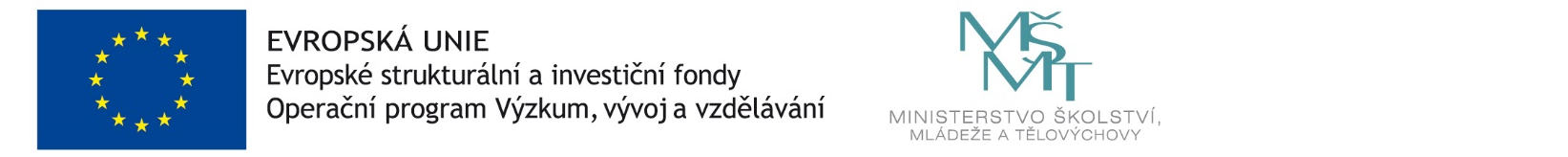 